  MATHEMATICS STD 7  2020  TIME: 2 HOURSWhich one of the following is five million six hundred and thirty four thousand nine hundred two figures? 5634 902 	B. 50634902 C. 563492 		D. 5634902  Which among the numbers is divisible by 11?  464 381 	B. 118 932 C.  930 152 	D. 695 187 Round off the following number to the nearest hundredth 967.858967.86		B. 967.860C.  968.00		D. 967.90  What is the next number in the pattern? 225, 196, 169, 144, ___. 138 		B. 157 C.  121 		D. 100  Which among the numbers has been arranged from the smallest to the largest? 49 378, 49783, 48691, 4987318794, 18865, 18971, 18993 96530, 96528, 95318, 90, 461 89321, 89401, 99001, 90460  Sixty four kg of sugar was packed in  kg packets. How many packets were obtained? 16		B. 256 C.  644 		D. 32  What is half of           What is the perimeter of the figure drawn below?  92 m		B. 46 m C. 23 m		D. 920 m Simplify the algebraic expression below? x+3(x+2y) – 2x+2y 2x + 8y 	B. 2x+4y  C. 3+4y		D. x+8y  A bus left Kakamega at 7.30 p.m. and took 9 hours 40 min to reach Mtito Andei.  At what time did the bus reach Mtito Andei? 5.10 p.m.	B. 5.10 a.m. C.  5.20 p.m.	D. 5.20 a.m. Yohana, bought the following items: 2 ½ kg beans @ sh. 110 2 bars of soap for sh. 130 1 ½ kg rice @ sh. 90 2 kg packet of omo for sh. 250If she paid using sh. 1000, how much balance did she receive? Sh. 200	B. sh. 180 C.  sh. 210		D. sh. 220  What is the HCF of 36, 40 and 48? 4 		B. 180 C.  8		D. 720  How many faces and edges does an open cuboid have? 6 faces and 12 edges 5 faces and 8 edges 5 faces and 12 edges 6 faces and 8 edges  What is total value of digit 8 in the number 4685321? Ten thousand Eight thousand Eighty thousand Thousand  What is the value of: 48+183-3022		B. 10 C. 54 		D. 32  Change 90km/hr into m/s20 m/s 		B. 25 m/s C.  45 m/s 		D. 180 m/s  The figure below represents St. Philip’s athletics field.  Linah ran round two times.  What distance in metres did she cover? 288m 		B. 400 m C. 576m		D. 188 m  What is the sum of the complement of 450 and supplement of 800. 650		B. 1250 C. 1450		D. 1700 The following are properties of a certain triangle.  Two sides are equal The sum of interior angle is 1800 Its perpendicular height bisects the baseWhat is the name of the triangle? Equilateral 	Scalene Isosceles Right angle triangleThe table below shows how std 8 candidate sof Bulovi primary came to school during a certain week.  The class has a total of 44 candidates.  How many more candidates were absent on Wednesday than on Friday  4 		B. 6 C. 5 		D. 8  Find the number labeled X in the magic square below.  9		B. 16 C.  11		D. 6  From Ilutwa’s home to their river is 6km.  Ilutwa went to fetch water from the river three times. What distance did he cover? 36km 	B. 18km   C.  9km	D. 6km  Three bells ring at an interval of 30 min, 40 min and 60 min.  After how long will they ring together again? 2 hrs 		B. 120 hrs C.  60 hrs		D. 160 min Murila bought a cow at 16000 he sold it at 20000.  What was his percentage profit after selling the cow? 120 %		B. 20% C.  		D. 25%  Calculate the area of the triangle drawn below. 48 cm2		B. 160 cm2 C.  96 cm2		D. 192 cm2  What is the volume of the rectangular tank drawn below? 80 cm3		B. 480 cm2 C. 48 cm		D. 480 cm3 What is the value of x in the equation 5x – 2x – x = 8 2 		B. 1 C.  4 		D. 8 What is the value of Isiongo spent  of salary on food  on clothing  on other expenses and saved the rest.  What fraction of his salary did he save? The circumference of a circle is 176 cm.  What is its radius? 7 cm		B. 14 cm C. 28 cm		D. 56 cm What is 3.8951 written two decimal places?3.9 		B. 4.90 C.  3.89 		D. 3.90  Six men take eight days to dig a shamba.  How many days will it take 4 men working at the same rate? 48 days	B. 12 days C. 32 days		D. 24 days Use <, =, > to complete the statement below.   <	B. =	    C. >         D.   Increase 400 by 25% 100		B. 500 C.  300		D. 4000  Shisia bought 2 trays of eggs each containing 30 eggs.  She paid sh. 300 per tray.  Ten eggs broke and sold the remaining at sh. 15 each.  How much profit did she make?  Sh. 750	B. sh. 150 C.  sh. 25 		D. sh. 300  The figure below shows angles of a triangle ABC    A     B                                        CWhat is the size of angle marked x; 90 		B. 35 C. 500		D. 400  What is the smallest 5 – digit number written in symbols that can be formed using 3, 2, 7, 8 and 5. 32785 		B. 23578 C.  32578		D. 87523  What is the perimeter of the figure below? (Take  66 cm		B. 102 cm C.  80 cm		D. 80 cm2 Omolo is 1.3 m tall and Songwa is 0.2 m taller than Omollo.  Find the sum of their height.  0.9 m		B. 2.6 m C. 2.8 m		D. 1.5 m The sum of five numbers is 63.  Four of the numbers are 13, 12, 15 and 10.  What is the mode of numbers? 15 		B. 10 C. 12 		D. 13  What is the value of   10 		B. 16 C. 22 		D. 42  A hawker sold a pair of shoes for sh. 455 making a profit of 30%.  What was the buying price of the pair of shoes ? Sh. 350	B. sh. 400 C. sh. 425 		D. sh. 370  If  of a number is 40.  What is  of the same number?  20 		B. 120 C. 15 		D. 400How many triangles are in the figure drawn below? 3 	B. 4 	   C. 10       D. 6Simplify 32y+26m 	B. 32m-26y C.  10m+12y 	D. 32m+26yWhich one of the angles is a reflex angle? The table below shows the number of crates of bread sold from a super market in six days of the week.  Find the mean sale for the week.  353 		B. 335 C.  2010		D. 325  Divide 4824 by 12 42		B. 420 C. 402		D. 40  What is 3602 129600	B. 720 C.  12960		D. 1296 Which of the following shapes will be next in the pattern below.  MonTueWedThuFri4341384042 15X3451281472DaysMonTueWedThFrSatNo. of crates160240380420510300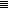 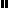 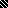 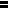 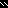 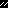 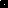 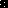 